Tages Chakra Workshop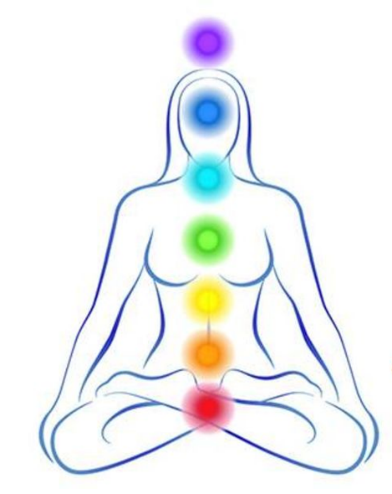 Was sind Chakras?Welche Bedeutung und Zuordnung haben Chakras?Was kann meine Chakras blockieren?Womit kann ich meine Chakras beeinflussen?Wie kann ich meine Chakras in Balance bringen?Wir machen mit der Bio Well Kamera vorher und nachher Bilder von deinen Chakras.
Du erhältst die Auswertungen per Mail zugeschickt.Wir machen Experimente mit:Ätherischen ÖlenChakra KristallenBachblüten HeilsteinenIndividueller BewegungBerührungKommunikationWir machen eine gemeinsame Chakra MeditationDatum:		29.4.2023
Zeit:			9:15 bis 17.15 Uhr
Ort:			Mooswiesen 4 in 9322 Egnach
Mitbringen:		Schreibmaterial, Matte, Decke, Kissen
Mittagessen:	Wir gehen ins Circle 1 essen – jeder bezahlt selber oder macht für sich MittagspauseWasser, Tee und Früchte stehen ganztags zur VerfügungKurskosten Workshop mit Unterlagen Ausgleich: 350.-Fr.
Anmeldung bis 26.4.2023 Teilnehmerzahl ist wegen dem Programm beschränkt per Whats App
Telefonnummer:	079 217 06 34Workshopleitung:	Carla WidmerHomepage: epwidmer.chTages Chakra WorkshopWas sind Chakras?Welche Bedeutung und Zuordnung haben Chakras?Was kann meine Chakras blockieren?Womit kann ich meine Chakras beeinflussen?Wie kann ich meine Chakras in Balance bringen?Wir machen mit der Bio Well Kamera vorher und nachher Bilder von deinen Chakras.
Du erhältst die Auswertungen per Mail zugeschickt.Wir machen Experimente mit:Ätherischen ÖlenChakra KristallenBachblüten HeilsteinenIndividueller BewegungBerührungKommunikationWir machen eine gemeinsame Chakra MeditationDatum:		29.4.2023
Zeit:			9:15 bis 17.15 Uhr
Ort:			Mooswiesen 4 in 9322 Egnach
Mitbringen:		Schreibmaterial, Matte, Decke, Kissen
Mittagessen:	Wir gehen ins Circle 1 essen – jeder bezahlt selber oder macht für sich MittagspauseWasser, Tee und Früchte stehen ganztags zur VerfügungKurskosten Workshop mit Unterlagen Ausgleich: 350.-Fr.
Anmeldung bis 26.4.2023 Teilnehmerzahl ist wegen dem Programm beschränkt per Whats App
Telefonnummer:	079 217 06 34Workshopleitung:	Carla WidmerHomepage: epwidmer.ch